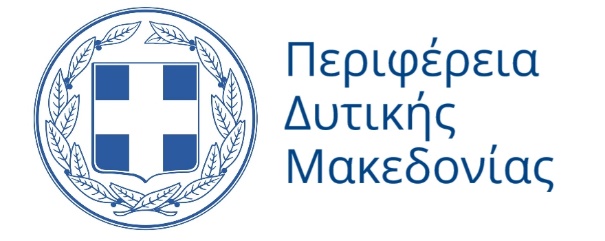 ΠΕΡΙΦΕΡΕΙΑΚΗ ΕΝΟΤΗΤΑ ΚΟΖΑΝΗΣΔΙΕΥΘΥΝΣΗ ΔΗΜΟΣΙΑΣ ΥΓΕΙΑΣ ΚΑΙ ΚΟΙΝΩΝΙΚΗΣ ΜΕΡΙΜΝΑΣΤΜΗΜΑ ΚΟΙΝΩΝΙΚΗΣ ΑΛΛΗΛΕΓΓΥΗΣ ΚΑΙ ΑΘΛΗΤΙΣΜΟΥΆδεια Ίδρυσης και Λειτουργίας Κέντρου Δημιουργικής Απασχόλησης Παιδιών (ΚΔΑΠ)Τι θα χρειαστείτε:Απόφαση - Καταστατικό ή Ιδρυτική ΠράξηΔήλωση ορισμού Υπευθύνου του Κ.Δ.Α.Π.Πιστοποιητικό Ποινικού ΜητρώουΥπεύθυνη Δήλωση του ν. 1599/1986 (Α΄ 75) του αιτούντος φυσικού προσώπου και σε περίπτωση Νομικού Προσώπου Ιδιωτικού Δικαίου, δεν έχουν τεθεί υπό απαγόρευση ή δικαστική συμπαράσταση και ότι δεν εκκρεμεί εις βάρος τους ποινική δίωξη και ότι δεν βρίσκεται σε ισχύ οριστική ή τελεσίδικη καταδικαστική απόφαση για τα ίδια αδικήματα, η οποία δεν έχει καταστεί αμετάκλητη.   Μεταγεγραμμένος τίτλος ιδιοκτησίας.Μισθωτήριο συμβόλαιο από το Taxinet.Νόμιμο παραχωρητήριο ή απόφαση παραχώρησης του ακινήτου, στο οποίο προβλέπεται ρητώς ως αποκλειστική χρήση του παραχωρούμενου ακινήτου η λειτουργία Κ.Δ.Α.Π. Δύο (2) πλήρεις σειρές σχεδίων από τον φάκελο της κατά περίπτωση διοικητικής πράξης (οικοδομική άδεια, έγκριση εργασιών δόμησης μικρής κλίμακας, υπαγωγή κτλ), όπου θα αποτυπώνονται οι χώροι, συνοδευόμενες από τεχνική έκθεση αρμόδιου Μηχανικού.Βεβαίωση χώρου κύριας χρήσης.Βεβαίωση Πυροπροστασίας από την αρμόδια Πυροσβεστική Υπηρεσία για τη λειτουργία του Κέντρου, σύμφωνα με τις διατάξεις του Π.Δ. 41/2018 (Α 80).Βεβαίωση Στατικής ΕπάρκειαςΕσωτερικός Κανονισμός Λειτουργίας του ΚέντρουΑίτηση για την έκδοση Άδειας Ίδρυσης και Λειτουργίας Κέντρου Δημιουργικής Απασχόλησης Παιδιών (ΚΔΑΠ)